Street Detectives PE…   The children will have PE on a Tuesday afternoon. This term these session will be focused around hockey. PE kits MUST be worn and kept in school all week. This is important as days may change. Please, please name ALL items of clothes along with trainers. 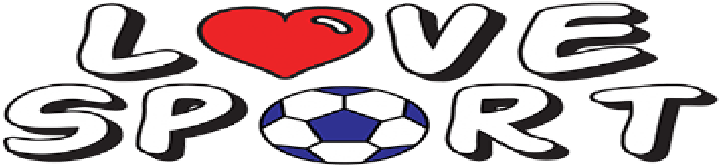  PSHE… This term we will be thinking about the important jobs in our community and what these jobs entail. We will also be discussing what things we could do to improve the local area and make posters about this.ICT… We will be using algorithms which involves programming a device to carry out instructions.  We will be using google maps to search around our local area, finding key places.RE…  In RE we will be learning about Chinese New Year. We will focus on the story behind it, as well as how it is celebrated. 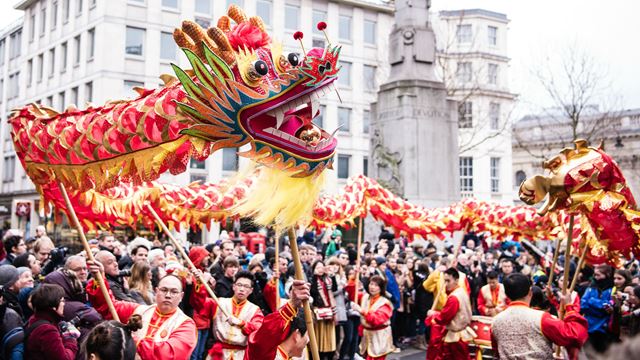 